Осторожно клещи: средства от клещей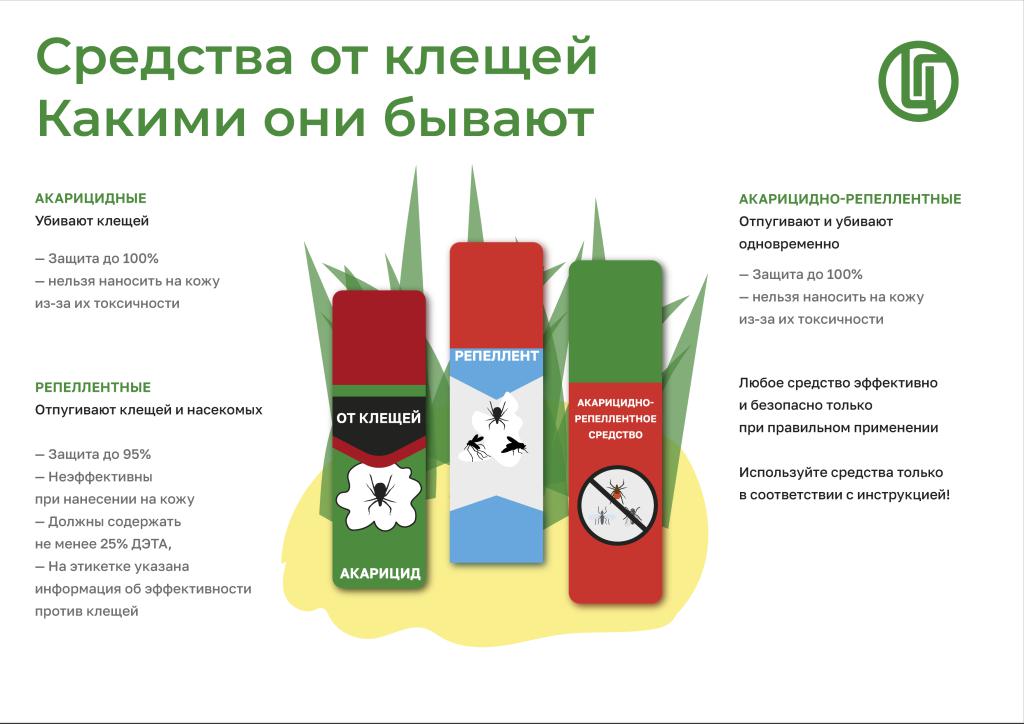 